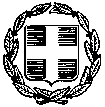 ΠΡΟΣΚΛΗΣΗ ΥΠΟΒΟΛΗΣ ΟΙΚΟΝΟΜΙΚΩΝ ΠΡΟΣΦΟΡΩΝ ΓΙΑ ΠΟΛΥΗΜΕΡΗ ΣΧΟΛΙΚΗ ΕΚΔΡΟΜΗ ΤΗΣ   Γ’ ΛΥΚΕΙΟΥΤο ΓεΛ Κορώνειας ( Λαγκαδικίων)  προκηρύσσει διαγωνισμό, σύμφωνα με την υπ’ αριθμ.: ΥΑ 33120/ΓΔ4/28-02-2017    (ΦΕΚ 681/τ.Β’/06-03-2017), για τη διοργάνωση της σχολικής εκδρομής των μαθητών  της  Γ’Λυκείου.Δικαίωμα συμμετοχής στο διαγωνισμό έχουν μόνο τα ταξιδιωτικά πρακτορεία που διαθέτουν άδεια λειτουργίας από τον ΕΟΤ, σύμφωνα με την ισχύουσα νομοθεσία.ΣΤΟΙΧΕΙΑ ΕΚΔΡΟΜΗΣ:ΤΟΠΟΣ ΠΡΟΟΡΙΣΜΟΥ: ΚΡΗΤΗΧΡΟΝΙΚΗ ΠΕΡΙΟΔΟΣ:  26 Μαρτίου με 31 Μαρτίου  με δυνατή αλλαγή ημερομηνιών  ανάλογα με τις πτήσεις.ΔΙΑΡΚΕΙΑ:   6 Ημέρες – 5 Διανυκτερεύσεις ( 3 στο Ηράκλειο και 2 στα Χανιά ή αντίστροφα)ΑΡΙΘΜΟΣ ΜΑΘΗΤΩΝ : 43ΣΥΝΟΔΟΙ KAΘΗΓΗΤΕΣ :  3 ANAXΩΡΗΣΗ ΚΑΙ ΑΦΙΞΗ : Στο χώρο του σχολείου ( Λαγκαδίκια )ΜΕΤΑΦΟΡΙΚΟ ΜΕΣΟΝ: Οδικώς Λαγκαδίκια – Αεροδρόμιο και επιστροφή.                                                Αεροπορικώς Θεσσαλονίκη – Ηράκλειο ή Θεσσαλονίκη- Χανιά και επιστροφή.ΔΙΑΜΟΝΗ: Ξενοδοχεία 4* σε τρίκλινα και δίκλινα, συνοδοί σε μονόκλινα. ΔΙΑΤΡΟΦΗ: Πρωινό και ημιδιατροφή. 	ΑΠΑΡΑΙΤΗΤΟΙ  ΟΡΟΙΑσφάλεια αστικής ευθύνης και επαγγελματικής ευθύνης διοργανωτή,Λεωφορεία σύγχρονα σε άρτια κατάσταση, διαθέσιμα σε όλη τη διάρκεια της εκδρομής,Συνοδός, εκπρόσωπος του Πρακτορείου σε όλη τη διάρκεια της εκδρομής,Διπλωματούχος ξεναγός στα Μουσεία και στους Αρχαιολογικούς χώρουςΙατρική και ταξιδιωτική ασφάλισηΟι οικονομικές προσφορές θα πρέπει:Να προσφέρουν τιμή ανά μαθητή ( μαζί με ΦΠΑ)Να κατατεθούν σε κλειστούς φακέλουςΝα συνοδεύονται από Υπεύθυνη δήλωση ότι το Πρακτορείο διαθέτει ειδικό σήμα λειτουργίας σε ισχύ.ΚΑΤΑΛΗΚΤΙΚΗ ΗΜΕΡΟΜΗΝΙΑ ΚΑΤΑΘΕΣΗΣ ΠΡΟΣΦΟΡΩΝΠαρασκευή 23 Νοεμβρίου 2018Η Διευθύντρια  Μαρία –Αγγελική ΜαργκάΦιλόλογος